Austin Whittom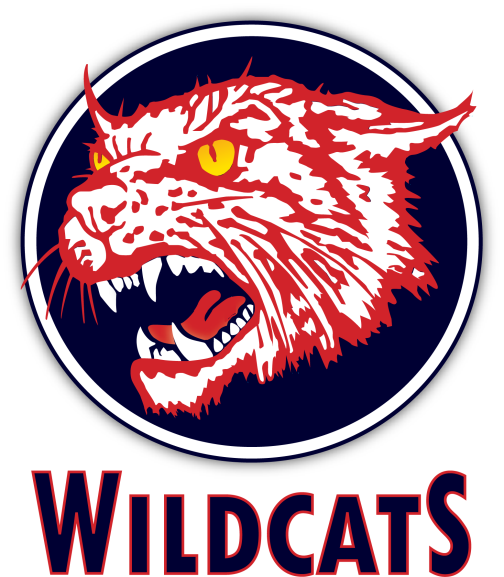 Orange Lace Order FormShow your support for the Whittom Family!Coach/Manager:________________________Contact #______________________________ Team Name:_______________________Total # Laces ______ X $5.00 = ____________Sizing: 72”______ 84”______ 96”______ 108”____  120”_____Sizing ChartYouth 8 - Junior 3 (72” = 183cm)Junior 3.5-5.5 (84” = 214cm)Adult 6-8 (96” = 244cm)Adult 10-13 (120” = 305cm)